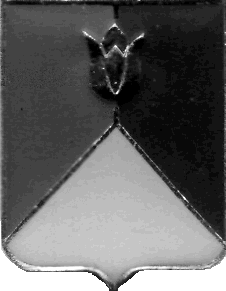 РОССИЙСКАЯ ФЕДЕРАЦИЯ АДМИНИСТРАЦИЯ КУНАШАКСКОГО МУНИЦИПАЛЬНОГО РАЙОНАЧЕЛЯБИНСКОЙ  ОБЛАСТИП О С Т А Н О В Л Е Н И Е                                                            от 15.06.2015 г.  № 1063О внесении изменений впостановление администрациирайона от 30.04.2015г. № 874       В целях создания условий для инклюзивного образования детей-инвалидов на территории Кунашакского муниципального района и организации занятости детей в каникулярное времяПОСТАНОВЛЯЮ:	1.Внести в муниципальную программу «Развитие образования в Кунашакском муниципальном районе на 2015 год»  следующие изменения:	в паспорте муниципальной программы в целевые индикативные показатели добавить пункт 12 «Доля общеобразовательных организаций, в которых создана безбарьерная среда для инклюзивного образования детей-инвалидов, в общем количестве общеобразовательных организаций в муниципальном образовании»;	в паспорте муниципальной программы позицию, касающуюся объемов бюджетных ассигнований программы, изложить в следующей редакции: «Объемы бюджетных ассигнований программы - общий объем финансирования программы за счет местного бюджета в 2015 году составит 29701,60 тыс. рублей»;	подпрограмму «Развитие общего и дополнительного образования в Кунашакском муниципальном районе» на 2015 год изложить в новой редакции (прилагается).	 2.Управляющему делами администрации Кунашакского муниципального района (Якупова Ю.Р.) опубликовать настоящее постановление в газете «Кунашакские вести» и на официальном сайте Кунашакского муниципального района www.kunashak.ru  в сети Интернет.	3.Организацию   исполнения    настоящего постановления    возложить     на заместителя Главы администрации района по социальным вопросам Янтурину Г.Г.Исполняющий обязанности   Главы администрации района                                                                   Р.Г. ГалеевПриложениек постановлению администрации районаот 15.06.2015г. № 1063Подпрограмма"Развитие общего и дополнительного образования в Кунашакском муниципальном районе" на 2015 годПаспортподпрограммы "Развитие общего и дополнительного образования в Кунашакском муниципальном районе" на 2015 годОтветственный     -  Управление образования администрации Кунашакского исполнитель              муниципального района               подпрограммыОсновная цель     -  обеспечение  доступности  качественного   образования,подпрограммы        соответствующего требованиям  инновационного  развития                                  Кунашакского муниципального района.Основные задачи   -  модернизация  образования  как  института  социального развития; подпрограммы           развитие  системы  оценки   качества   образования   и                                    востребованности образовательных услуг.Целевые индикативныепоказатели -          Этапы и сроки     -  срок реализации подпрограммы: 2015 год. Подпрограмма реализуетсяреализации              в 1 этап.подпрограммыОбъемы бюджетных  -  общий объем финансирования  подпрограммы за счет местногоассигнований                 бюджета в 2015 году составит 16203,00 тыс. рублей.подпрограммы               Ожидаемые результаты -  Выполнение  намеченных целевых индикативных показателей         Раздел I. СОДЕРЖАНИЕ ПРОБЛЕМЫ И ОБОСНОВАНИЕНЕОБХОДИМОСТИ ЕЕ РЕШЕНИЯ ПРОГРАММНЫМИ МЕТОДАМИРеализация национального проекта явилась началом формирования основ для инновационного развития  образования. Механизм софинансирования системы образования за счет средств федерального, областного и местного бюджетов эффективно отработан в рамках национального проекта. Последовательное применение принципа софинансирования позволило не только привлечь дополнительные средства в систему образования, но и целевым образом направить их на приоритетные направления развития системы образования: систему оплаты труда, ориентированную на результат, публичную отчетность образовательных учреждений. И, как результат - это повышение открытости образовательной системы, ее восприимчивости к запросам граждан и общества. Так,  количество заявок на участие в конкурсах, проводимых в рамках реализации  Программы развития образования, ежегодно растет. Увеличилась доля образовательных учреждений, имеющих орган управления, реализующий государственно-общественный характер управления  с 70,2 процента в 2009 году до 100 процентов в 2013 году.Вместе с тем количество образовательных организаций, использующих инновационные подходы в своей деятельности, невелико, отсутствуют действенные механизмы распространения новых подходов к реализации образовательных программ. Ряд образовательных инициатив носит локальный характер и не может быть распространен на всю систему образования. В результате охват качественным образованием, модель которого апробирована в отдельной образовательной организации и которое необходимо для обеспечения равных стартовых возможностей всех обучающихся, продолжает оставаться недостаточным.Механизмы и организационные формы поддержки, поощрения и стимулирования педагогических работников были обновлены в рамках национального проекта и сохранены в Программе развития образования. В 2014 году оказана поддержка в разных формах из областного и местного  бюджетов  39  педагогическим работникам Кунашакского района: (10- премии Главы района, 29- конкурсанты).При создании современных условий, моральных и материальных стимулов для качественной работы и профессионального роста педагога перспективными задачами являются:1) формирование и предъявление новых требований к современному учителю;2) внедрение новых подходов в систему повышения квалификации и профессиональной переподготовки педагогов с максимальной персонификацией программ за счет модульности и вариативности;3) использование кадрового потенциала лучших учителей в решении задач национальной образовательной инициативы "Наша новая школа" при внедрении федерального государственного образовательного стандарта общего образования нового поколения.Внедрение в образовательный процесс современных информационно-коммуникационных технологий способствовало:во-первых, формированию современного облика образования и принципиально нового качества предоставления образовательных услуг;во-вторых, выравниванию учебных возможностей для всех обучающихся и условий труда для всех педагогов;в-третьих, предъявлению иных требований к профессиональной деятельности педагога;в-четвертых, расширению возможностей реализации индивидуальных образовательных программ для обучающихся и педагогических работников.Приведение всей инфраструктуры образования к уровню, соответствующему современным стандартам, позволило бы перейти от масштабных инвестиций к систематическому текущему финансированию, обеспечивающему поддержку всей инфраструктуры образования.Создание в образовательных учреждениях современных условий обучения является наиболее заметным и значимым результатом реализации Программы развития образования.Выявление и поощрение талантливой молодежи стало в образовательных учреждениях ядром широкой системной поддержки и сопровождения юных талантов. 222 учащихся школ получили муниципальную поддержку - денежные премии Главы района.Дальнейшее развитие получило олимпиадное движение. Проводятся муниципальный и региональный этапы Всероссийской олимпиады школьников по общеобразовательным предметам, областные олимпиады, межрегиональные олимпиады.Вместе с тем сохраняется необходимость развития системы целенаправленной работы с одаренными детьми и талантливой молодежью. Особого внимания требуют дети с ограниченными возможностями здоровья и дети-инвалиды. Раздел II. ОСНОВНАЯ ЦЕЛЬ И ЗАДАЧИ ПОДПРОГРАММЫ2. Основная цель подпрограммы - обеспечение доступности качественного образования, соответствующего требованиям инновационного развития Кунашакского муниципального района.3. Для достижения основной цели подпрограммы необходимо решить следующие задачи:1) модернизация образования как института социального развития;2) развитие системы оценки качества образования и востребованности образовательных услуг.Раздел III. СРОКИ И ЭТАПЫ РЕАЛИЗАЦИИ ПОДПРОГРАММЫ4. Реализация подпрограммы рассчитана на 2015 год. Подпрограмма будет реализована в один этап.В 2015 году будут выполняться мероприятия подпрограммы, предусмотренные приложением 1 к подпрограмме.Реализация мероприятий подпрограммы будет направлена на достижение результатов, оцениваемых по целевым индикативным показателям, указанным в таблице 2 раздела VII настоящей подпрограммы.Соблюдение установленных сроков реализации подпрограммы обеспечивается системой мероприятий подпрограммы и освещается в средствах массовой информации Кунашакского муниципального района.Раздел IV. СИСТЕМА МЕРОПРИЯТИЙ ПОДПРОГРАММЫ5. В подпрограмме предусматривается реализация мероприятий по восьми основным направлениям, которые предназначены для решения задач подпрограммы, в соответствии с приложением 1 к подпрограмме.Решение задачи "модернизация образования как института социального развития" будет реализовано по следующим направлениям:развитие инфраструктуры образовательных организаций;обучение и повышение квалификации руководящих и педагогических работников образовательных организаций по вопросам развития системы образования;поддержка и развитие профессионального мастерства педагогических работников;развитие системы поддержки одаренных детей и талантливой молодежи;повышение доступности образования для лиц с ограниченными возможностями здоровья и инвалидов;формирование здоровьесберегающих и безопасных условий организации образовательного процесса;проведение мероприятий по формированию сети общеобразовательных организаций, в которых созданы условия для инклюзивного образования детей-инвалидов.Решение задачи "развитие системы оценки качества образования и востребованности образовательных услуг" будет реализовано по следующему направлению:развитие системы оценки качества образования.Раздел V. РЕСУРСНОЕ ОБЕСПЕЧЕНИЕ ПОДПРОГРАММЫ6. Источником финансирования мероприятий подпрограммы являются средства местного бюджета. Общий объем финансирования подпрограммы составляет 16203,00 тыс. рублей в ценах 2014 года (таблица 1).Финансово-экономическое обоснование подпрограммы приведено в приложении 2 к настоящей подпрограмме.Таблица 1Общий объем финансирования подпрограммыРаздел VI. ОРГАНИЗАЦИЯ УПРАВЛЕНИЯ И МЕХАНИЗМВЫПОЛНЕНИЯ МЕРОПРИЯТИЙ ПОДПРОГРАММЫ7. Ответственным исполнителем подпрограммы и главным распорядителем средств местного бюджета, выделяемых для реализации подпрограммы, является Управление образования администрации Кунашакского муниципального района.8. Управление образования администрации Кунашакского муниципального района:1) организует реализацию подпрограммы и несет ответственность за достижение целевых индикативных показателей подпрограммы и конечных результатов ее реализации, а также за эффективное использование бюджетных средств;2) представляет по запросу экономического отдела администрации Кунашакского муниципального района, необходимые сведения для проведения мониторинга реализации подпрограммы;3) составляет ежемесячные и  годовой отчеты и представляет его в Министерство образования и науки Челябинской области и экономический отдел администрации Кунашакского муниципального района.9. Реализация подпрограммы осуществляется на основе муниципальных контрактов на закупку товаров, работ и услуг для обеспечения муниципальных нужд, заключаемых муниципальным заказчиком со всеми исполнителями мероприятий муниципальной программы в соответствии с федеральным законодательством о контрактной системе. Исполнители мероприятий подпрограммы определяются в порядке, предусмотренном федеральным законодательством о контрактной системе.10. Оценка эффективности реализации подпрограммы осуществляется в соответствии с порядком проведения указанной оценки и ее критериями, установленными администрацией Кунашакского муниципального района и Правительством Челябинской области.11. Публичность информации о ходе реализации подпрограммы обеспечивается ответственным исполнителем посредством размещения в сети Интернет на сайте Управления образования администрации Кунашакского муниципального района (www.uokunashak.eps74.ru) годового отчета.Раздел VII. ОЖИДАЕМЫЕ РЕЗУЛЬТАТЫ РЕАЛИЗАЦИИ ПОДПРОГРАММЫ12.  Реализация мероприятий подпрограммы позволит увеличить:13. Основными целевыми индикативными показателями подпрограммы избраны целевые индикативные показатели, позволяющие адекватно оценить процессы достижения результатов, измерить на основе отобранных критериев результаты развития процессов в динамике, осуществить мониторинг реализации запланированных мероприятий подпрограммы на областном и муниципальном уровнях, оптимизировать финансовые расходы.Целевые индикативные показатели подпрограммы по годам представлены в таблице 2.Таблица 2Раздел VIII. ФИНАНСОВО-ЭКОНОМИЧЕСКОЕ ОБОСНОВАНИЕ ПОДПРОГРАММЫ22. Финансово-экономическое обоснование подпрограммы приведено в приложении 2 к настоящей подпрограмме.Раздел IX. МЕТОДИКА ОЦЕНКИ ЭФФЕКТИВНОСТИ ПОДПРОГРАММЫ23. Методика оценки эффективности подпрограммы представляет собой алгоритм оценки фактической эффективности в процессе и по итогам реализации подпрограммы.24. Оценка эффективности реализации подпрограммы осуществляется в соответствии с порядком проведения указанной оценки и ее критериями, установленными администрацией Кунашакского муниципального района и Правительством Челябинской области. Достижение целевых индикативных показателей подпрограммы непосредственно зависит от выполнения мероприятий подпрограммы.Приложение 1к подпрограмме"Развитие общего и дополнительного образованияв Кунашакском муниципальном районе" на 2015 годСистема мероприятий подпрограммыПриложение 2к подпрограмме"Развитие общего и дополнительного образованияв Кунашакском муниципальном районе" на 2015 годФинансово-экономическое обоснование подпрограммы  1.Доля учителей, эффективно использующих современные образовательные технологии (в том числе информационно-коммуникационные технологии) в профессиональной деятельности, в общей  численности учителей (в процентах); 2.Доля образовательных систем муниципальных образований Челябинской области, охваченных процессами переподготовки и повышения квалификации преподавательского и управленческого корпуса системы дошкольного и общего образования на базе площадок, созданных для распространения современных моделей доступного и качественного образования, а также моделей региональных и муниципальных образовательных систем, обеспечивающих государственно-общественный характер управления образованием, в общей численности образовательных систем муниципальных образований Челябинской области;  3.Доля учителей, участвующих в деятельности профессиональных сетевых сообществ и  саморегулируемых организаций и регулярно получающих в них профессиональную помощь и поддержку, в общей численности учителей (в процентах);4. Доля специалистов преподавательского и управленческого корпуса системы дошкольного и общего образования, обеспечивающих распространение современных моделей доступного и качественного образования, а также моделей региональных и муниципальных образовательных систем, обеспечивающих государственно-общественный характер управления образованием, в общей численности специалистов преподавательского и управленческого корпуса системы дошкольного и общего образования (в процентах);5. Доля учителей, прошедших обучение по новым адресным моделям повышения квалификации, имевших возможность выбора программ обучения, в общей численности учителей  (в процентах); 6.Доля педагогических работников в возрасте до 30 лет, работающих в муниципальных общеобразовательных учреждениях, дошкольных образовательных учреждениях, образовательных учреждениях дополнительного образования детей в общем количестве педагогических работников, работающих в системе образования Кунашакского муниципального района (в процентах); 7.Доля обучающихся 9-11 классов общеобразовательных организаций, принявших участие в региональных этапах олимпиад школьников по общеобразовательным предметам, в общей численности обучающихся 9-11 классов общеобразовательных организаций (в процентах);8.Доля детей с ограниченными возможностями здоровья и детей-инвалидов, которым созданы условия для получения качественного общего образования (в том числе с использованием дистанционных образовательных технологий), в общей численности детей с ограниченными возможностями здоровья и детей-инвалидов школьного возраста (в процентах);9.Доля обучающихся в общей численности обучающихся на всех уровнях образования, получивших оценку своих достижений (в том числе с использованием информационно-коммуникационных технологий) через добровольные и обязательные процедуры оценивания для построения на основе этого индивидуальной образовательной траектории, способствующей социализации личности (в процентах);10.Доля общеобразовательных организаций, в которых создана безбарьерная среда для инклюзивного образования детей-инвалидов, в общем количестве общеобразовательных организаций в муниципальном образовании ( в процентах). N п/пНаправлениереализации мероприятийподпрограммыОбъем финансирования,тыс. рублейЗадача «Модернизация образования как института социального развития»Задача «Модернизация образования как института социального развития»Задача «Модернизация образования как института социального развития»1. Развитие инфраструктуры образовательных организаций     785,00    2. Обучение и повышение квалификации руководящих        и педагогических работников образовательных организаций по вопросам развития системы образования 10,00      3. Поддержка и развитие профессионального мастерства    педагогических работников      475,00      4. Развитие системы поддержки одаренных детей       и талантливой молодежи          1305,00       5. Повышение доступности  образования для лиц             с ограниченными возможностями здоровья и инвалидов         10,00     6. Формирование здоровьесберегающих и безопасных условий организации образовательного процесса       13428,00          7.Проведение мероприятий по формированию сети общеобразовательных организаций, в которых созданы условия для инклюзивного образования детей-инвалидов 10,00Задача «Развитие системы оценки качества образования и востребованности образовательных услуг»Задача «Развитие системы оценки качества образования и востребованности образовательных услуг»Задача «Развитие системы оценки качества образования и востребованности образовательных услуг»8. Развитие системы оценки качества образования    180,00      Всего                           16203,00 1.Долю учителей, эффективно использующих современные образовательные технологии (в том числе информационно-коммуникационные технологии) в профессиональной деятельности, в общей численности учителей; 2.Долю образовательных систем муниципальных образований Челябинской области, охваченных  процессами переподготовки и повышения квалификации преподавательского и управленческого корпуса системы дошкольного и общего образования на базе площадок, созданных для распространения современных моделей доступного и качественного образования, а также моделей региональных и муниципальных образовательных систем, обеспечивающих государственно-общественный характер управления образованием, в общей численности образовательных систем муниципальных образований Челябинской области;   3.Долю учителей, участвующих в деятельности профессиональных сетевых сообществ и саморегулируемых организаций и регулярно получающих в них профессиональную помощь и поддержку, в общей численности учителей;4. Долю специалистов преподавательского и управленческого корпуса системы дошкольного и общего образования, обеспечивающих распространение современных моделей доступного и качественного образования, а также моделей региональных и муниципальных образовательных систем, обеспечивающих государственно-общественный характер управления образованием, в общей численности специалистов преподавательского и управленческого корпуса системы дошкольного и общего образования;5. Долю учителей, прошедших обучение по новым адресным моделям повышения квалификации, имевших возможность выбора программ обучения, в общей численности учителей;6.Долю педагогических работников в возрасте до 30 лет, работающих в муниципальных общеобразовательных учреждениях, дошкольных образовательных учреждениях, образовательных учреждениях дополнительного образования детей в общем количестве педагогических работников, работающих в системе образования Кунашакского муниципального района. 7.Долю обучающихся 9-11 классов общеобразовательных организаций, принявших участие в региональных этапах олимпиад школьников по общеобразовательным предметам, в общей численности обучающихся 9-11 классов общеобразовательных организаций.8.Долю детей с ограниченными возможностями здоровья и детей-инвалидов, которым созданы условия для получения качественного общего образования (в том числе с использованием дистанционных образовательных технологий), в общей численности детей с ограниченными возможностями здоровья и детей-инвалидов школьного возраста. 9.Долю обучающихся в общей численности обучающихся на всех уровнях образования, получивших оценку своих достижений (в том числе с использованием информационно-коммуникационных технологий) через добровольные и обязательные процедуры оценивания для построения на основе этого индивидуальной образовательной траектории, способствующей социализации личности.10.Долю общеобразовательных организаций, в которых создана безбарьерная среда для инклюзивного образования детей-инвалидов, в общем количестве общеобразовательных организаций в муниципальном образовании N п/п  Целевые индикативные показатели  Достигнутое значение   по итогам  2013 года Значения по годамЗначения по годам N п/п  Целевые индикативные показатели  Достигнутое значение   по итогам  2013 года ожидаемое 2014планируемое 2015Задача "Модернизация образования как института социального развития"Задача "Модернизация образования как института социального развития"Задача "Модернизация образования как института социального развития"Задача "Модернизация образования как института социального развития"Задача "Модернизация образования как института социального развития"I. Обучение и повышение квалификации руководящих и педагогических работников образовательных организаций по вопросам развития системы образованияI. Обучение и повышение квалификации руководящих и педагогических работников образовательных организаций по вопросам развития системы образованияI. Обучение и повышение квалификации руководящих и педагогических работников образовательных организаций по вопросам развития системы образованияI. Обучение и повышение квалификации руководящих и педагогических работников образовательных организаций по вопросам развития системы образованияI. Обучение и повышение квалификации руководящих и педагогических работников образовательных организаций по вопросам развития системы образования1. Доля учителей, эффективно использующих современные           образовательные технологии         (в том числе     информационно-коммуникационные   технологии) в профессиональной   деятельности, в общей численности  учителей (в процентах)     7080902. Доля образовательных систем        муниципальных образований          Челябинской области, охваченных    процессами профессиональной        переподготовки и повышения         квалификации преподавательского    и управленческого корпуса системы  дошкольного и общего образования   на базе площадок, созданных для    распространения современных моделейдоступного и качественного         образования, а также моделей       региональных и муниципальных       образовательных систем,            обеспечивающих                     государственно-общественный        характер управления образованием,  в общей численности образовательныхсистем муниципальных образований   Челябинской области (в процентах)  2589953. Доля учителей, прошедших обучение  по новым адресным моделям повышения квалификации и имевших возможность выбора программ обучения, в общей  численности учителей (в процентах) 28,25880II. Поддержка и развитие профессионального мастерства педагогических работниковII. Поддержка и развитие профессионального мастерства педагогических работниковII. Поддержка и развитие профессионального мастерства педагогических работниковII. Поддержка и развитие профессионального мастерства педагогических работниковII. Поддержка и развитие профессионального мастерства педагогических работников4. Доля учителей, участвующих         в деятельности профессиональных    сетевых сообществ и саморегулируемых организаций и регулярно получающих             в них профессиональную помощь      и поддержку, в общей численности   учителей (в процентах)             7280855. Доля специалистов                  преподавательского                 и управленческого корпуса системы  дошкольного и общего образования,  обеспечивающих распространение     современных моделей доступного     и качественного образования,       а также моделей региональных       и муниципальных образовательных    систем, обеспечивающих             государственно-общественный        характер управления образованием,  в общей численности специалистов   преподавательского и управленческого корпуса системы  дошкольного и общего образования  (в процентах)                      3540506. Доля педагогических работников     в возрасте до 30 лет, работающих   в муниципальных общеобразовательных организациях, дошкольных образовательных  организациях, организациях         дополнительного образования детей,       расположенных на территории        в общем количестве  педагогических работников,  работающих в системе образования Кунашакского муниципального района (в процентах)  8,610,511,4III. Развитие системы поддержки одаренных детей и талантливой молодежиIII. Развитие системы поддержки одаренных детей и талантливой молодежиIII. Развитие системы поддержки одаренных детей и талантливой молодежиIII. Развитие системы поддержки одаренных детей и талантливой молодежиIII. Развитие системы поддержки одаренных детей и талантливой молодежи7.Доля обучающихся 9 - 11 классов    общеобразовательных организаций,   принявших участие в региональных   этапах олимпиад школьников         по общеобразовательным предметам,  в общей численности обучающихся    9 - 11 классов общеобразовательных организаций (в процентах)          556IV. Повышение доступности образования для лиц с ограниченными возможностями здоровья и инвалидовIV. Повышение доступности образования для лиц с ограниченными возможностями здоровья и инвалидовIV. Повышение доступности образования для лиц с ограниченными возможностями здоровья и инвалидовIV. Повышение доступности образования для лиц с ограниченными возможностями здоровья и инвалидовIV. Повышение доступности образования для лиц с ограниченными возможностями здоровья и инвалидов8.Доля детей с ограниченными         возможностями здоровья             и детей-инвалидов, которым созданы условия для получения качественногообщего образования (в том числе    с использованием дистанционных     образовательных технологий),       в общей численности детей          с ограниченными возможностями      здоровья и детей-инвалидов         школьного возраста (в процентах)   727274V. Проведение мероприятий по формированию сети общеобразовательных организаций, в которых созданы условия для инклюзивного образования детей-инвалидовV. Проведение мероприятий по формированию сети общеобразовательных организаций, в которых созданы условия для инклюзивного образования детей-инвалидовV. Проведение мероприятий по формированию сети общеобразовательных организаций, в которых созданы условия для инклюзивного образования детей-инвалидовV. Проведение мероприятий по формированию сети общеобразовательных организаций, в которых созданы условия для инклюзивного образования детей-инвалидовV. Проведение мероприятий по формированию сети общеобразовательных организаций, в которых созданы условия для инклюзивного образования детей-инвалидов9Доля общеобразовательных организаций, в которых создана безбарьерная среда для инклюзивного образования детей-инвалидов, в общем количестве общеобразовательных организаций в муниципальном образовании004Задача "Развитие системы оценки качества образования и востребованности образовательных услуг"Задача "Развитие системы оценки качества образования и востребованности образовательных услуг"Задача "Развитие системы оценки качества образования и востребованности образовательных услуг"Задача "Развитие системы оценки качества образования и востребованности образовательных услуг"Задача "Развитие системы оценки качества образования и востребованности образовательных услуг"VI. Развитие системы оценки качества образованияVI. Развитие системы оценки качества образованияVI. Развитие системы оценки качества образованияVI. Развитие системы оценки качества образованияVI. Развитие системы оценки качества образования10.Доля обучающихся в общей           численности обучающихся            на всех уровнях образования,       получивших оценку своих достижений (в том числе с использованием      информационно-коммуникационных     технологий) через добровольные     и обязательные процедуры оцениваниядля построения на основе этого     индивидуальной образовательной     траектории, способствующей         социализации личности (в процентах)17,218,620,0 N п/пНаименование мероприятияИсполнители    Срок   исполнения       Объем          финансирования,    местный бюджет,      тыс. рублей                I. Развитие инфраструктуры образовательных организаций                             I. Развитие инфраструктуры образовательных организаций                             I. Развитие инфраструктуры образовательных организаций                             I. Развитие инфраструктуры образовательных организаций                             I. Развитие инфраструктуры образовательных организаций               1.Приобретение и доставка учебников и учебных пособий для обучающихся по программе специального (коррекционного) образованияУправление образования администрации Кунашакского муниципального района     2015 год -2.Обеспечение выполнения условий, отвечающих современным требованиямУправление образования администрации Кунашакского муниципального района Образовательные организации    2015 год 785,00  Итого по направлению 785,00                   II. Обучение и повышение квалификации руководящих  и педагогических работников образовательных организаций  и по вопросам развития системы образования                                       II. Обучение и повышение квалификации руководящих  и педагогических работников образовательных организаций  и по вопросам развития системы образования                                       II. Обучение и повышение квалификации руководящих  и педагогических работников образовательных организаций  и по вопросам развития системы образования                                       II. Обучение и повышение квалификации руководящих  и педагогических работников образовательных организаций  и по вопросам развития системы образования                                       II. Обучение и повышение квалификации руководящих  и педагогических работников образовательных организаций  и по вопросам развития системы образования                      3. Профессиональная переподготовка руководителей       муниципальных учреждений- образовательных       организаций,            реализующих основные    и дополнительные        общеобразовательные     программы             Управление образования администрации Кунашакского муниципального района Образовательные организации    2015 год 10,00  Итого по направлению10,00            III. Поддержка и развитие профессионального мастерства педагогических работниковIII. Поддержка и развитие профессионального мастерства педагогических работниковIII. Поддержка и развитие профессионального мастерства педагогических работниковIII. Поддержка и развитие профессионального мастерства педагогических работниковIII. Поддержка и развитие профессионального мастерства педагогических работников4.Оказание единовременной материальной помощи     молодым специалистам    муниципальных учреждений- образовательных       организаций             Управление образования администрации Кунашакского муниципального района 2015 год 10,00 5.Проведение районного   конкурса "Педагог года вдошкольном образовании" Управление образования администрации Кунашакского муниципального района 2015 год 55,00 6.Участие абсолютного победителя районного конкурса «Педагог года в дошкольном образовании» в областном профессиональном конкурсеУправление образования администрации Кунашакского муниципального района 2015 год -7.Проведение              районного конкурса     профессионального       мастерства «Педагог года» в номинациях «Учитель года», «Самый классный классный», «Педагогический дебют», «Педагог-внешкольник» и выплата премий победителям     Управление образования администрации Кунашакского муниципального района 2015 год 110,00 8.Участие победителей          районного конкурса     профессионального       мастерства «Педагог года» в номинациях «Учитель года», «Самый классный классный», «Педагогический дебют в областных конкурсах Управление образования администрации Кунашакского муниципального района 2015 год -9.Проведение августовского совещания педагогических работниковУправление образования администрации Кунашакского муниципального района 2015 год 70,00 10.Поощрение педагогических работников в честь профессионального праздникаУправление образования администрации Кунашакского муниципального района 2015 год 160,00 11.Информационное сопровождение конкурсов и мероприятийУправление образования администрации Кунашакского муниципального района 2015 год 20,00   12.Аренда жилья для педагогических работников   Управление образования администрации Кунашакского муниципального района 2015  год 50,00   Итого по направлению475,00                   IV. Развитие системы поддержки одаренных детей и талантливой молодежи                                                 IV. Развитие системы поддержки одаренных детей и талантливой молодежи                                                 IV. Развитие системы поддержки одаренных детей и талантливой молодежи                                                 IV. Развитие системы поддержки одаренных детей и талантливой молодежи                                                 IV. Развитие системы поддержки одаренных детей и талантливой молодежи                               13.Проведение              школьного этапа Всероссийской и Областной олимпиад школьников    Управление образования администрации Кунашакского муниципального района 2015 год -14.Проведение муниципального этапа Всероссийской и Областной олимпиад школьников     Управление образования администрации Кунашакского муниципального района 2015 год 180,00   15.Участие победителей и призеров муниципального этапа Всероссийской и Областной олимпиад школьников в областном и региональном этапах Всероссийской и Областной олимпиад школьников    Управление образования администрации Кунашакского муниципального района 2015 год -16.Участие победителей и призеров областного этапа Всероссийской олимпиады школьников в заключительном этапе Всероссийской олимпиады школьников    Управление образования администрации Кунашакского муниципального района 2015 год -17.Проведение районного конкурса обучающихся, реализующих программы начального, основного, среднего (полного) общего образования «Ученик года»      Управление образования администрации Кунашакского муниципального района 2015 год 70,00   18.Проведение конкурсного  отбора на выплату премий главы района для поддержки талантливой молодежи за счет средств муниципального бюджета     Управление образования администрации Кунашакского муниципального района 2015 год -19.Организация и проведение районного выпускного бала, чествование медалистов   Управление образования администрации Кунашакского муниципального района 2015 год  60,00   20.Участие обучающихся образовательных организаций в муниципальных и областных конкурсах, мероприятиях          Управление образования администрации Кунашакского муниципального района 2015 год  995,00   Итого по направлению1305,00 V. Повышение доступности образования для лицс ограниченными возможностями здоровья и инвалидовV. Повышение доступности образования для лицс ограниченными возможностями здоровья и инвалидовV. Повышение доступности образования для лицс ограниченными возможностями здоровья и инвалидовV. Повышение доступности образования для лицс ограниченными возможностями здоровья и инвалидовV. Повышение доступности образования для лицс ограниченными возможностями здоровья и инвалидов21.Подключение к сети Интернет рабочих мест для детей-инвалидов и педагогических работников, осуществляющих дистанционное обучение детей-инвалидов, и оплату услуг по передаче данных и предоставлению доступа к сети Интернет детей-инвалидов и педагогических работников, осуществляющих дистанционное обучение детей-инвалидов     Управление образования администрации Кунашакского муниципального района 2015 год 10,00   Итого по направлению10,00 VI. Формирование здоровьесберегающих и безопасных условийорганизации образовательного процессаVI. Формирование здоровьесберегающих и безопасных условийорганизации образовательного процессаVI. Формирование здоровьесберегающих и безопасных условийорганизации образовательного процессаVI. Формирование здоровьесберегающих и безопасных условийорганизации образовательного процессаVI. Формирование здоровьесберегающих и безопасных условийорганизации образовательного процесса22.Организация подвоза обучающихся, отвечающего требованиям безопасностиОбразовательные организации2015 год 7977,17   23.Проведение мероприятий по охране труда и технике безопасности     Управление образования администрации Кунашакского муниципального района 2015 год 555,87   24.Организация отдыха детей в каникулярное время в лагерях дневного пребывания и загородных лагерях, проведение конкурса на лучшую организацию летнего отдыха и занятости, отряды ГлавыУправление образования администрации Кунашакского муниципального района 2015 год 225,76   25.Проведение районного конкурса образовательных организаций, разработавших программы по профилактике асоциальных явленийУправление образования администрации Кунашакского муниципального района 2015 год -26.Организация горячего  питания Образовательные организации2015 год4669,20   27.Проведение районного конкурса муниципальных образовательных организаций на лучшую организацию питанияУправление образования администрации Кунашакского муниципального района 2015 год -Итого по направлению13428,00   VII. Проведение мероприятий по формированию сети общеобразовательных организаций, в которых созданы условия для инклюзивного образования детей-инвалидовVII. Проведение мероприятий по формированию сети общеобразовательных организаций, в которых созданы условия для инклюзивного образования детей-инвалидовVII. Проведение мероприятий по формированию сети общеобразовательных организаций, в которых созданы условия для инклюзивного образования детей-инвалидовVII. Проведение мероприятий по формированию сети общеобразовательных организаций, в которых созданы условия для инклюзивного образования детей-инвалидовVII. Проведение мероприятий по формированию сети общеобразовательных организаций, в которых созданы условия для инклюзивного образования детей-инвалидов28.Предоставление субсидии на иные цели для проведения мероприятий по созданию условий в общеобразовательных организациях для инклюзивного образования детей-инвалидов (МБОУ «Кунашакская СОШ»)Управление образования администрации Кунашакского муниципального района 2015 год 10,00Итого по направлению10,00   VIII. Развитие системы оценки качества образованияVIII. Развитие системы оценки качества образованияVIII. Развитие системы оценки качества образованияVIII. Развитие системы оценки качества образованияVIII. Развитие системы оценки качества образования29.Проведение комплекса мероприятий, связанных с обеспечением информационной безопасности организации и проведения единого государственного экзамена           Управление образования администрации Кунашакского муниципального района 2015 год -30.Проведение государственной (итоговой) аттестации обучающихся, освоивших образовательные программы основного общего образования, с использованием механизмов независимой оценки знаний путем создания территориальных экзаменационных комиссий   Управление образования администрации Кунашакского муниципального района 2015 год 180,00   Итого по направлению180,00      Всего  по подпрограмме               16203,00  N п/п     Наименование            мероприятия           Наименование            мероприятия      Исполнители    Срок   исполнения   Финансово-экономическое       обоснование мероприятия    I. Развитие инфраструктуры образовательных учрежденийI. Развитие инфраструктуры образовательных учрежденийI. Развитие инфраструктуры образовательных учрежденийI. Развитие инфраструктуры образовательных учрежденийI. Развитие инфраструктуры образовательных учрежденийI. Развитие инфраструктуры образовательных учреждений1.Приобретение и доставка учебников и учебных пособий для обучающихся по программе специального (коррекционного) образованияПриобретение и доставка учебников и учебных пособий для обучающихся по программе специального (коррекционного) образованияУправление образования администрации Кунашакского муниципального района 2015 год Будет осуществляться исполнителем за счет средств субвенций на обеспечение государственных гарантий реализации прав на получение общедоступного и бесплатного дошкольного, начального общего, основного общего, среднего общего образования в МОУ, обеспечение дополнительного образования детей2.Обеспечение выполнения условий, отвечающих современным требованиямОбеспечение выполнения условий, отвечающих современным требованиямУправление образования администрации Кунашакского муниципального района Образовательные организации2015 год Общий объем средств на        мероприятия по обеспечению условий, отвечающих современным требованиям составит 785,00 тыс. рублей  II. Обучение и повышение квалификации руководящих и педагогических работников образовательных организаций по вопросам развития системы образованияII. Обучение и повышение квалификации руководящих и педагогических работников образовательных организаций по вопросам развития системы образованияII. Обучение и повышение квалификации руководящих и педагогических работников образовательных организаций по вопросам развития системы образованияII. Обучение и повышение квалификации руководящих и педагогических работников образовательных организаций по вопросам развития системы образованияII. Обучение и повышение квалификации руководящих и педагогических работников образовательных организаций по вопросам развития системы образованияII. Обучение и повышение квалификации руководящих и педагогических работников образовательных организаций по вопросам развития системы образования3.3.Профессиональная переподготовка руководителей муниципальных учреждений - образовательных организаций, реализующих основные и дополнительные общеобразовательные программыУправление образования администрации Кунашакского муниципального района Образовательные организации2015 год За счет средств местного бюджета будут оплачиваться командировочные расходы (проезд, проживание, суточные). Общий объем средств на оплату командировочных расходов составит 10,0 тыс. рублейIII. Поддержка и развитие профессионального мастерства педагогических работниковIII. Поддержка и развитие профессионального мастерства педагогических работниковIII. Поддержка и развитие профессионального мастерства педагогических работниковIII. Поддержка и развитие профессионального мастерства педагогических работниковIII. Поддержка и развитие профессионального мастерства педагогических работниковIII. Поддержка и развитие профессионального мастерства педагогических работников4.Оказание            единовременной         материальной помощи    молодым специалистам   муниципальных          учреждений -           образовательных        организаций         Оказание            единовременной         материальной помощи    молодым специалистам   муниципальных          учреждений -           образовательных        организаций         Управление образования администрации Кунашакского муниципального района    2015 год Общий объем средств составит     10,0 тыс. рублей   5.Проведение районного конкурса «Педагог года в дошкольном образовании»         Проведение районного конкурса «Педагог года в дошкольном образовании»         Управление образования администрации Кунашакского муниципального района    2015 год Общий объем средств составит     55,0 тыс. рублей   6.Участие абсолютного победителя районного конкурса «Педагог года в дошкольном           образовании» в областном профессиональном конкурсе    Участие абсолютного победителя районного конкурса «Педагог года в дошкольном           образовании» в областном профессиональном конкурсе    Управление образования администрации Кунашакского муниципального района    2015 год Будет осуществляться исполнителем без финансирования7.Проведение районного конкурса профессионального мастерства «Педагог года» в номинациях «Учитель года», «Самый классный классный», «Педагогический дебют», «Педагог-внешкольник» и выплата премий победителям    Проведение районного конкурса профессионального мастерства «Педагог года» в номинациях «Учитель года», «Самый классный классный», «Педагогический дебют», «Педагог-внешкольник» и выплата премий победителям    Управление образования администрации Кунашакского муниципального района    2015 год Общий объем средств составит     110,0 тыс. рублей   8.Участие победителей районного конкурса профессионального мастерства «Педагог года» в номинациях «Учитель года», «Самый классный классный», «Педагогический дебют» в областных конкурсах           Участие победителей районного конкурса профессионального мастерства «Педагог года» в номинациях «Учитель года», «Самый классный классный», «Педагогический дебют» в областных конкурсах           Управление образования администрации Кунашакского муниципального района    2015 год Будет осуществляться исполнителем без финансирования9.Проведение августовского совещания педагогических работниковПроведение августовского совещания педагогических работниковУправление образования администрации Кунашакского муниципального района    2015 год Общий объем средств составит     70,0 тыс. рублей   10.Поощрение педагогических работников в честь профессионального праздникаПоощрение педагогических работников в честь профессионального праздникаУправление образования администрации Кунашакского муниципального района    2015 год Общий объем средств составит     160,0 тыс. рублей   11.Информационное сопровождение конкурсов и мероприятийИнформационное сопровождение конкурсов и мероприятийУправление образования администрации Кунашакского муниципального района    2015 год Общий объем средств составит     20,0 тыс. рублей   12.Аренда жилья педагогических работников    Аренда жилья педагогических работников    Управление образования администрации Кунашакского муниципального района    2015 год Расходы на мероприятие        включают: оплату аренды жилья молодых специалистов по договору.Общий объем средств           на оплату аренды жилья        составит 50,0 тыс. рублейIV. Развитие системы поддержки одаренных детей и талантливой молодежиIV. Развитие системы поддержки одаренных детей и талантливой молодежиIV. Развитие системы поддержки одаренных детей и талантливой молодежиIV. Развитие системы поддержки одаренных детей и талантливой молодежиIV. Развитие системы поддержки одаренных детей и талантливой молодежиIV. Развитие системы поддержки одаренных детей и талантливой молодежи13.Проведение школьного этапа Всероссийской и Областной олимпиад школьников    Проведение школьного этапа Всероссийской и Областной олимпиад школьников    Управление образования администрации Кунашакского муниципального района    2015 год Будет осуществляться исполнителем без финансирования14.Проведение муниципального этапа Всероссийской и Областной олимпиад школьников    Проведение муниципального этапа Всероссийской и Областной олимпиад школьников    Управление образования администрации Кунашакского муниципального района    2015 год Расходы на мероприятие        включают: подвоз учащихся, расходы на организацию олимпиады. Общий объем средств  на оплату расходов        составит 180,0 тыс. рублей15.Участие победителей и призеров муниципального этапа Всероссийской и Областной олимпиад школьников в областном и региональном этапах Всероссийской и Областной олимпиад школьников    Участие победителей и призеров муниципального этапа Всероссийской и Областной олимпиад школьников в областном и региональном этапах Всероссийской и Областной олимпиад школьников    Управление образования администрации Кунашакского муниципального района    2015 год Будет осуществляться исполнителем без финансирования16.Участие победителей и призеров областного этапа Всероссийской   олимпиады школьников в заключительном этапе Всероссийской олимпиады школьников   Участие победителей и призеров областного этапа Всероссийской   олимпиады школьников в заключительном этапе Всероссийской олимпиады школьников   Управление образования администрации Кунашакского муниципального района    2015 год Будет осуществляться исполнителем без финансирования17.Проведение районного конкурса обучающихся, реализующих программы начального, основного, среднего (полного) общего образования «Ученик года»  Проведение районного конкурса обучающихся, реализующих программы начального, основного, среднего (полного) общего образования «Ученик года»  Управление образования администрации Кунашакского муниципального района    2015 год Расходы на мероприятие        включают: призовой фонд, расходы на проведение и оформление.       Общий объем средств           на участие обучающихся в конкурсе составит 70,0 тыс. рублей18.Проведение конкурсного отбора на выплату премий главы района для поддержки талантливой молодежи за счет средств муниципального бюджета  Проведение конкурсного отбора на выплату премий главы района для поддержки талантливой молодежи за счет средств муниципального бюджета  Управление образования администрации Кунашакского муниципального района    2015 год Будет осуществляться исполнителем без финансирования19.Организация и проведение районного выпускного бала, чествование медалистов         Организация и проведение районного выпускного бала, чествование медалистов         Управление образования администрации Кунашакского муниципального района    2015 год Расходы на мероприятие        включают: призовой фонд, расходы на проведение и оформление.       Общий объем средств           на участие обучающихся в конкурсах составит 60,0 тыс. рублей20.Участие обучающихся образовательных организаций в муниципальных и областных конкурсах    Участие обучающихся образовательных организаций в муниципальных и областных конкурсах    Управление образования администрации Кунашакского муниципального района    2015 год Расходы на мероприятие        включают: призовой фонд, подвоз к месту проведения и обратно, расходы на проведение и оформление.       Общий объем средств           на участие обучающихся в конкурсах составит 995,00 тыс. рублейV. Повышение доступности образования для лиц с ограниченными возможностями здоровья и инвалидовV. Повышение доступности образования для лиц с ограниченными возможностями здоровья и инвалидовV. Повышение доступности образования для лиц с ограниченными возможностями здоровья и инвалидовV. Повышение доступности образования для лиц с ограниченными возможностями здоровья и инвалидовV. Повышение доступности образования для лиц с ограниченными возможностями здоровья и инвалидовV. Повышение доступности образования для лиц с ограниченными возможностями здоровья и инвалидов21.Подключение к сети Интернет рабочих мест для детей-инвалидов и педагогических работников, осуществляющихдистанционное обучение детей-инвалидов, и оплату услуг по передаче данных и предоставлению доступа к сети Интернет детей-инвалидов и педагогических работников, осуществляющих дистанционное обучение детей-инвалидов  Подключение к сети Интернет рабочих мест для детей-инвалидов и педагогических работников, осуществляющихдистанционное обучение детей-инвалидов, и оплату услуг по передаче данных и предоставлению доступа к сети Интернет детей-инвалидов и педагогических работников, осуществляющих дистанционное обучение детей-инвалидов  Управление образования администрации Кунашакского муниципального района    2015 год Общий объем средств  составит 10,0 тыс. рублейVI. Формирование здоровъесберегающих и безопасных условий организации образовательного процессаVI. Формирование здоровъесберегающих и безопасных условий организации образовательного процессаVI. Формирование здоровъесберегающих и безопасных условий организации образовательного процессаVI. Формирование здоровъесберегающих и безопасных условий организации образовательного процессаVI. Формирование здоровъесберегающих и безопасных условий организации образовательного процессаVI. Формирование здоровъесберегающих и безопасных условий организации образовательного процесса22.Организация подвоза обучающихся, отвечающего требованиям безопасностиОрганизация подвоза обучающихся, отвечающего требованиям безопасностиОбразовательные организацииУправление образования администрации Кунашакского муниципального района    2015 годЗа счет средств местного бюджета будут финансироваться расходы на осуществление подвоза обучающихся из расчета согласно приложению 3,4 к подпрограмме.  Общий объем средств  составит 7977,17 тыс. рублей23.Проведение мероприятий по охране труда и технике безопасности       Проведение мероприятий по охране труда и технике безопасности       Управление образования администрации Кунашакского муниципального района    2015     год За счет средств местного бюджета будут оплачиваться расходы на обучение по охране труда и аттестацию рабочих мест в образовательных организациях района. Общий объем средств  составит 555,87 тыс. рублей24.Организация отдыха детей в каникулярное время в лагерях дневного пребывания и загородных лагерях, проведение конкурса на лучшую организацию летнего отдыха и занятости, отряды ГлавыОрганизация отдыха детей в каникулярное время в лагерях дневного пребывания и загородных лагерях, проведение конкурса на лучшую организацию летнего отдыха и занятости, отряды ГлавыУправление образования администрации Кунашакского муниципального района    2015 год За счет средств местного бюджета будут оплачиваться расходы на организацию отдыха детей в каникулярное время (выполнение требований Роспотребнадзора) в сумме 25,76 тыс. рублей и на организацию временного трудоустройства несовершеннолетних граждан в сумме 200,00 тыс. рублей. Общий объем средств  составит 225,76 тыс. рублей25.Проведение районного конкурса образовательных организаций, разработавших программы по профилактике асоциальных явленийПроведение районного конкурса образовательных организаций, разработавших программы по профилактике асоциальных явленийУправление образования администрации Кунашакского муниципального района    2015 год Будет осуществляться исполнителем без финансирования26.Организация горячего  питания Организация горячего  питания Образовательные организации2015 годЗа счет средств местного бюджета будут финансироваться расходы на приобретение продуктов питания из расчета 14 рублей в день на одного обучающегося.Общий объем средств  составит 4669,20 тыс. рублей27.Проведение конкурса муниципальных образовательных организаций на лучшую организацию питанияПроведение конкурса муниципальных образовательных организаций на лучшую организацию питанияУправление образования администрации Кунашакского муниципального района    2015 год Будет осуществляться исполнителем без финансированияVII. Проведение мероприятий по формированию сети общеобразовательных организаций, в которых созданы условия для инклюзивного образования детей-инвалидовVII. Проведение мероприятий по формированию сети общеобразовательных организаций, в которых созданы условия для инклюзивного образования детей-инвалидовVII. Проведение мероприятий по формированию сети общеобразовательных организаций, в которых созданы условия для инклюзивного образования детей-инвалидовVII. Проведение мероприятий по формированию сети общеобразовательных организаций, в которых созданы условия для инклюзивного образования детей-инвалидовVII. Проведение мероприятий по формированию сети общеобразовательных организаций, в которых созданы условия для инклюзивного образования детей-инвалидовVII. Проведение мероприятий по формированию сети общеобразовательных организаций, в которых созданы условия для инклюзивного образования детей-инвалидов28.Предоставление субсидии на иные цели для проведения мероприятий по созданию условий в общеобразовательных организациях для инклюзивного образования детей-инвалидов (МБОУ «Кунашакская СОШ»)Предоставление субсидии на иные цели для проведения мероприятий по созданию условий в общеобразовательных организациях для инклюзивного образования детей-инвалидов (МБОУ «Кунашакская СОШ»)Управление образования администрации Кунашакского муниципального района    2015 год Общий объем средств  составит 10,0 тыс. рублейVIII. Развитие системы оценки качества образованияVIII. Развитие системы оценки качества образованияVIII. Развитие системы оценки качества образованияVIII. Развитие системы оценки качества образованияVIII. Развитие системы оценки качества образованияVIII. Развитие системы оценки качества образования29.Проведение комплекса мероприятий, связанных с обеспечением информационной безопасности организации и проведения единого государственного экзамена           Проведение комплекса мероприятий, связанных с обеспечением информационной безопасности организации и проведения единого государственного экзамена           Управление образования администрации Кунашакского муниципального района    2015 год Будет осуществляться исполнителем без финансирования30.Проведение государственной (итоговой) аттестации обучающихся, освоивших образовательные программы основного общего образования, с использованием механизмов независимой оценки знаний путем создания территориальных экзаменационных комиссий               Проведение государственной (итоговой) аттестации обучающихся, освоивших образовательные программы основного общего образования, с использованием механизмов независимой оценки знаний путем создания территориальных экзаменационных комиссий               Управление образования администрации Кунашакского муниципального района    2015 год Общий объем средств  составит 180,0 тыс. рублей